23rd Annual Diocesan Jr. High Rally“For I will restore you to health; of your wounds I will heal you, says the Lord. “The outcast” they have called you, with “no avenger.”						                                 Jeremiah 30:17Come join Jr. High youth (6th–8th Grade) and adults from around the diocese as we celebrate the 23rd Annual Jr. High Rally on November 6, 2021, at Cardinal Newman High School, Columbia, South Carolina!  The theme for this year is “Restored!” We live in a world where things are constantly changing, cancelled, and we sometimes feel alone and defeated.  What the world doesn’t know is that Christ is never changing!  He promises we never go unfulfilled!  When it is all said and done, Jesus Christ has overcome the power of death!  We invite you to come and encounter Christ and be “restored” to life everlasting!  We invite you to be part of this exciting and action-packed day that includes games (inside/outside-weather permitting), a great keynote speaker, music, workshops, mass, and meeting new friends from across the diocese!   This year’s keynote - Mike PatinWe are excited to have Mike Patin join us as our keynote for the day.  Mike’s unique storytelling will have you laughing out loud while at the same time encountering Christ like never before!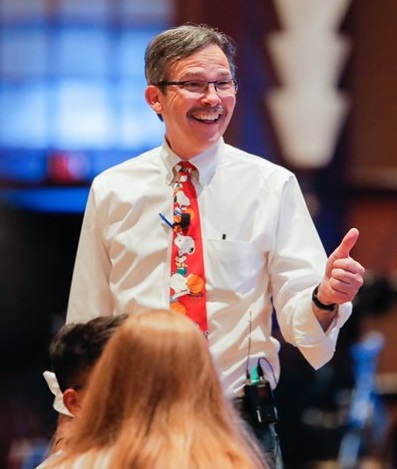 "The Engagin’ Cajun” from Louisiana has spent over 30 years serving the church as a high school teacher, coach, diocesan staff person, and youth minister. Since 2003, he has been a full time “faith horticulturist” -- speaking across North America to young people and adults on connecting Catholic faith to everyday living, and living life faithfully and joyfully. When Mike is asked how he likes to be introduced, his response is “as a man of hope and a struggling disciple of the Risen Jesus.”Praise and Worship Music by The Summit**CHANGES**Like everyone else, we are experiencing change in the way we have been doing events in the past.  With the closing of the White Oak Conference Center, we had to look for another place to do our events.  Cardinal Newman High School has been very gracious in allowing us to use the facilities for the Jr. High Rally.  Although change is hard, I am excited as we will be able to offer a few new and different things for this upcoming rally.  Our goal is to make sure that the young people are moving around as we try new things!Part of the change is the realization that we will have to deal with the COVID situation in our state.  We will monitor the COVID rate as we get closer.  If for any reason we must cancel the event, everyone will receive a full refund.General InformationDate:		Saturday, November 6, 2021Time:		10:30 a.m. - 6:00 p.m.Location		Cardinal Newman High SchoolParticipants:	Students in Grades 6 - 8 ONLYCost:		$40.00 per person before October 22, 2021		$50.00 per person after October 22, 2021 (shirts are not available)How can your youth and accompanying adults attend this year’s Rally?Enclosed in this packet are:Registration Form & Deadline			Emergency Contact NumbersRelease Forms					Code of ConductInsurance Roster					SAFE HAVEN Pastor Compliance LetterDiocesan Rally Registration Form:A diocesan group registration form must be legibly completed.  (Please print or type.)  Only registration forms completely filled out and accompanied by completed release forms and the correct registration fee will be considered a complete registration packet.  Diocesan Rally registration forms are the only form of registration accepted by the Youth Office for this event.  You may copy as many of the forms as needed.  Please retain a copy of all paperwork for your own records.Registration Fee:The registration fee of $40.00 per person includes lunch, T-shirt, keynote addresses, and much more.  There will be a $10.00 per participant late fee for those registering after the deadline of October 22, 2021.  Please send only ONE check (made payable to the Diocese of Charleston) per group registration packet.  EVERYONE attending the Rally must be pre-registered and submit the appropriate release form and registration fee.Deadline:Please ensure that all forms are completed and returned to the Youth Office prior to the registration date of October 22, 2021.  Our mailing address is 901 Orange Grove Road, Charleston, SC  29407.  Please note that in order to receive the registration cost of $40.00, your completed registration packet must be received by the Youth Office by the October 22nd deadline.  Postmarks will not be accepted.  There will be no exceptions to this rule!  Registration packets received after the deadline date will not be accepted unless accompanied by the late fee of $10.00 per participant. The last day to register is October 29, 2021.T-Shirts:Please make sure that parents/guardians have listed shirt sizes on the release forms, as there will be NO exchanges.  Also, if sizes 2X or 3X are requested, please be sure to include an extra $2.00 per shirt ordered. The largest size shirt available is 3X.  If shirt sizes are not included in your registration packet, the Youth Office will order size small for your participants.Chaperone Ratios:Please help us provide a great experience for the youth by ensuring the safety of our young people through adequate supervision.  A ratio of 6:1 youth to adults is preferable.  All adults should sit with their young people.  Please remember that adult chaperones are responsible for their group of youth.Insurance:Please note that all Rally youth participants must be covered by the diocesan policy.  Please check to make sure that your participants have been named to the policy for the period August 1, 2021 to July 31, 2022.  For those not currently covered, please submit an additional insurance roster, along with the $6.25 premium for those being added to the policy for this event.Upon Arrival:(Registration begins at 9:45 a.m. and concludes at 10:25 a.m.)A greeter will meet your vehicle and direct the sponsoring adult to the check-in table.  Check-in will be done by deanery.  (Please do not bring your entire group to the check-in table.  All participants, including adults, should wait in the vehicle(s) or a designated area until the sponsoring adult has completed the check-in procedure.)When you check in, your group will receive an envelope containing:	A.	List of registered youth and adults	B.	Name tags for registered youth and adults.  The tags will display the participant’s name, parish, and parish city.	C.	A schedule of the dayUpon completion of check-in, your group will:	A.	Be greeted by a host	B.	Distribute nametags and shirtsProceed to the auditorium for the opening sessionSchedule:  (Subject to change)  9:45 a.m.	Check-in Begins				3:10 p.m.	Session 210:00 a.m.	Doors Open/Ice Breakers Begin		4:10 p.m.	Prayer10:30 a.m.	Opening Session				4:30 p.m.	Mass11:00 a.m.	Session 1					5:45 p.m.	Dismissal12:15 p.m.	Prayer/Men Session/Women to lunch	  1:00 p.m.	Men to lunch/Women Session		  2:45 p.m.	Band					Emergency Contact Numbers:Please use the following numbers for emergencies ONLY:		Diocesan Director, Deacon Jerry White -- (843) 709-9025 cellJH Rally 2021Parish ChecklistParish Name:			____________________________________Parish City				____________________________________Adult Sponsor:			____________________________________Contact Phone:			____________________________________Date Registration Received:	____________________________________Fees:Forms:Shirts:Insurance:Notes:	________________________________________________________________________________________________________________________________________________________________________________________________________________________________________________________________________________________________________________________________________________________________________________________________________________________________________________________________________________________________________________________________________________________________________________________Rally Guidelines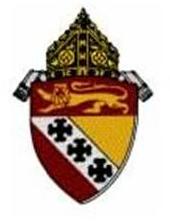 We ask that the rules listed below be reviewed and explained to your youth by the chaperoning adults:No alcohol, drugs, tobacco, and/or weapons may be brought or used in accordance with the laws of the State of  and diocesan policies and guidelines.  Anyone disregarding the law will be subject to immediate dismissal.Each person is to respect themselves, as well as the others in attendance.Adult to youth ratio is 6:1. If both male and female will be at the event, there must also be male and female leaders.Adults must sit with their youth.All youth must participate in all activities.During the keynote presentation and liturgy, please ensure that your youth are not wandering around or going to the restroom in large numbers.Nametags are to be worn at all times during the Rally.Clean up your area when you are done with lunch!Diocesan Youth RallySaturday, November 6, 2021Cardinal Newman High SchoolGroup Registration FormRegistration deadline:  October 22, 2021Parish:___________________________________________City:  	Contact:__________________________________________Phone:  	Special Needs/Dietary Restrictions: ______________________________________________________Registration Fee of $40.00 per person   x     ___________  		= $__________	Additional Shirt Fees of $2.00 (if applicable) x _________	 	= $__________Late Fees of $10 per person (after 10/22/21)  x ________	 	= $__________                                                                                                                                                  	 Total Enclosed $__________Date:  ________________________			The Most Reverend Robert E. GuglielmoneBishop of CharlestonDiocese of Charleston901 Orange Grove RoadCharleston, SC  29407RE:	Chaperones for Junior High Rally 2021Dear Bishop Guglielmone:Our parish youth will be participating in the Junior High Rally to be held at Cardinal Newman High School on November 6, 2021.All chaperones attending from our parish have satisfied the SAFE HAVEN requirement under the policy of the USCCB Charter for the Protection of Children and Youth.Sincerely yours in Christ,Signature of Pastor or Parish Administrator: ____________________________________	Parish Name and City: _____________________________________________________			Please return to the Diocese of Charleston, Office of Youth and Young Adult Ministry, 901 Orange Grove Road, Charleston, SC   29407 no later than the registration deadline of October 22, 2021.# of Adults @ $40# of Youth @ $40Late Fees @ $10Shirt Fees @ $2Scholarships $40Amount DueAmount PaidBalance dueRegistration FormsParental and Adult Release FormsChaperone LetterSMLXL2XL3XLTotalAdded to RosterPaid                                   NameAdult/YouthMale/FemaleShirt Size  Insurance  P/R Form   Insurance  P/R Form  Insurance  P/R Form  Insurance  P/R Form  Insurance  P/R Form  Insurance  P/R Form  Insurance  P/R Form  Insurance  P/R Form  Insurance  P/R Form  Insurance  P/R Form